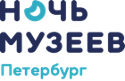 Список участников проекта «Ночь музеев — 2024»Ночная программа: 18:00–06:00 Академическая Капелла Санкт-Петербурганаб. реки Мойки, 20 (812) 314 10 58Артиллерийский музей Александровский парк, 7 (812) 232 02 96Библиотека имени В. В. Маяковского на Фонтанке           наб. реки Фонтанки, 44  	(812) 246 64 21Большой зал Филармонии имени Д. Д. ШостаковичаМихайловская ул., 2 (812) 240 01 00, (812) 240 01 80Военно-медицинский музейЛазаретный пер., 2, Введенского кан., 6+7 921 952 55 43Лютеранская церковь Святой ЕкатериныБольшой пр. В. О., 1а(812) 323 18 52, +7 992 175 82 12Мастерская АникушинаВяземский пер., 8 (812) 347 49 30Музей Академии художествУниверситетская наб., 17 +7 921 591 05 54Музей Анны Ахматовой в Фонтанном ДомеЛитейный пр., 53 +7 921 994 43 05Музей Арктики и Антарктикиул. Марата, 24а(812) 244 10 52Музей городской скульптуры. Некрополь мастеров искусствпл. Ал. Невского, 1 (812) 274 26 55Музей городской скульптуры. Новый выставочный залНевский пр., 179 (812) 274 25 79Музей железных дорог РоссииБиблиотечный пер., 4, корп. 2, стр. 1 (812) 457 23 16Музей искусства Санкт-Петербурга XX–XXI веков наб. кан. Грибоедова, 103 (812) 314 98 94, +7 981 983 84 21Музей истории религииПочтамтская ул., 14(812) 315 30 80Музей мостовМучной пер., 2(812) 310 22 18, (812) 310 22 20
Музей петербургского авангардаул. Профессора Попова, 10(812) 347 68 98
Музей политической истории Россииул. Куйбышева, 2–4 (вход с Кронверкского пр., 1) (812) 600 20 00
Музей почвоведения имени В. В. ДокучаеваБиржевой проезд, 6(812) 328 54 02Музей советских игровых автоматовКонюшенная пл., 2в(812) 740 02 40Музей театрального и музыкального искусстваул. Зодчего Росси, 2а (вход с пл. Островского, 6)(812) 318 22 25Музей-институт семьи Рерихов18-я линия В. О., 1 (812) 327 35 06, (812) 325 44 13Музейно-выставочный центр «Петербургский художник»наб. реки Мойки, 100 (812) 904 38 38
Музейный комплекс «Вселенная Воды»Шпалерная ул., 56 (812) 275 43 25, (812) 438 43 01
ПланетарийАлександровский парк, 4 (812) 233 26 53, (812) 233 49 56
Республика кошекул. Якубовича, 10(812) 906 53 43, (812) 579 37 30
Усадьба княгини Дашковойпр. Стачек, 45 (812) 300 83 29, +7 904 605 22 06Центр Михаила ШемякинаСадовая ул., 11(812) 310 25 14Art Square Gallery           Итальянская ул., 5           +7 911 916 67 39Вечерняя программа: 18:00–23:00Артиллерийская площадка. Военно-морской музей           Кронштадт, Якорная пл., 2д (вход со стороны Докового бассейна)           (812) 311 00 08, +7 921 971 85 26Библиотека «КУБ»пр. Маршака, 24, корп. 1(812) 616 62 45Библиотека «Лиговская»Лиговский пр., 99(812) 572 31 72Библиотека «На Стремянной»Стремянная ул., 20 (812) 572 30 65
Библиотека «Ржевская»Индустриальный пр., 35, корп. 1(812) 527 32 71
Библиотека «Семёновская»Московский пр., 50/42(812) 316 47 27
Библиотека «ШКАФ»ул. Маршала Тухачевского, 31(812) 226 87 80
Библиотека ГоголяСреднеохтинский пр., 8 (812) 224 29 06
Библиотека для слепых и слабовидящихСтрельнинская ул., 11 (812) 417 52 42Библиотека имени А. С. ГрибоедоваСадовая ул., 33(812) 310 94 39
Библиотека имени В. В. Маяковского на МосковскомМосковский пр., 86 (812) 246 64 66
Библиотека имени В. В. Маяковского на НевскомНевский пр., 20(812) 246 64 51Библиотека имени В. И. Ленинаул. Воскова, 2 (812) 232 40 62
Библиотека имени М. Ю. ЛермонтоваЛитейный пр., 17–19 (812) 272 75 95 
Библиотека книжной графики7-я Красноармейская ул., 30 (вход со двора)(812) 575 16 34
Библиотека книжных героев ул. Ленина, 20 (812) 246 77 78
Библиотека на Карповкенаб. реки Карповки, 28(812) 346 09 17
Библиотечно-культурный центр «НОТА»           пр. Косыгина, 28, корп. 1          (812) 224 33 00Библиотечный центр общения «Современник»           Заневский пр., 32           (812) 528 46 00Военно-морской музейпл. Труда, 5 (вход с Крюкова канала) (812) 303 85 13Выставочный зал «Смольный»ул. Смольного, 3а (812) 579 57 22 Геологоразведочный музей имени академика Ф. Н. Чернышева           Средний пр. В. О., 74           (812) 321 53 99ГМЗ «Гатчина». Гатчинский дворец          Гатчина, Красноармейский пр., 1          (812) 958 03 66ГМЗ «Гатчина». Приоратский дворецГатчина, ул. Чкалова, д. 22а (812) 958 03 66ГМЗ «Петергоф». Музей семьи БенуаПетергоф, Дворцовая пл., 8+7 929 116 26 55ГМЗ «Царское Село». Александровский дворецПушкин, Дворцовая ул., 2(812) 466 66 66, (812) 415 76 66, (812) 415 76 67Детская библиотека № 4          Большая Пороховская ул., 12/34          (812) 224 09 44Детская библиотека имени А. С. ПушкинаБольшая Морская ул., 33а(812) 312 96 25Дом Бажанова ул. Марата, 72а(812) 315 42 62Дом государственной службыКаменноостровский пр., 66(812) 335 94 94, доб. 1530Интерактивный центр истории метрополитенаул. Одоевского, 29(812) 301 98 33, +7 921 794 16 26Историко-литературный музей города ПушкинаПушкин, Леонтьевская ул., 28а(812) 246 71 91Исторический парк «Россия — моя история»Бассейная ул., 32, стр. 1(812) 617 00 90Итальянский дворецКронштадт, Макаровская ул., 3(812) 311 00 08, +7 921 371 85 26Киностудия «Ленфильм»Каменноостровский пр., 10+7 981 720 52 09Краеведческий музей города ЛомоносоваЛомоносов, Еленинская ул., 25 (812) 422 78 14
Литературный музей «ХХ век»Малая Конюшенная ул., 4/2, кв. 119 (вход с Чебоксарского пер.)(812) 572 48 80, (812) 571 78 19
Малый зал Филармонии имени Д. Д. ШостаковичаНевский пр., 30(812) 240 01 80, (812) 240 01 00
Музей «Анна Ахматова. Серебряный век»Автовская ул., 14а(812) 785 04 42, +7 921 355 99 24
Музей «Болотная, 13»Болотная ул., 13 (812) 297 42 59
Музей «Гороховая, 2»Адмиралтейский пр., 6 (812) 312 27 42, (812) 312 63 05
Музей «Невская застава»Ново-Александровская ул., 23(812) 362 18 10Музей «Царскосельская коллекция»Пушкин, Магазейная ул., 40/27(812) 466 04 60Музей А. В. СувороваКирочная ул., 43 (812) 579 39 14Музей антропологии и этнографии имени Петра Великого            (Кунсткамера) РАНУниверситетская наб., 3(812) 328 01 18Музей военно-морской славы           Кронштадт, Цитадельское шоссе, 18           +7 800 511 14 18Музей Высшей школы народных искусств           наб. кан. Грибоедова, 2а           (812) 710 48 21Музей гигиеныИтальянская ул., 25 (812) 246 69 08
Музей Достоевского Кузнечный пер., 5/2+7 921 977 43 00, (812) 571 18 04Музей игрушкиул. Всеволода Вишневского, 22 +7 911 275 05 15Музей истории денегПетропавловская крепость, 3ш(812) 324 14 68, +7 921 415 25 34Музей истории и техники Кировского заводапр. Стачек, 72 (812) 647 64 68Музей истории КронштадтаКронштадт, Якорная пл., 2(812) 246 48 73Музей истории Обуховского заводапр. Обуховской Обороны, 120кд(812) 363 90 78Музей истории подводных сил России имени А. И. Маринеско Кондратьевский пр., 83, корп. 1(812) 246 49 87Музей истории школы Карла Мая14-я линия В. О., 39            (812) 327 35 06, (812) 325 44 13Музей космонавтики и ракетной техники имени В. П. ГлушкоПетропавловская крепость, Иоанновский равелин(812) 230 03 32, (812) 230 64 31
Музей обороны и блокады ЛенинградаСоляной пер., 9 (812) 275 75 47Музей Оранэлыпр. Стачек, 91а(812) 313 21 09
Музей Первого медицинского университета имени академика И. П. Павлова,корпус № 30           ул. Льва Толстого, 6–8           (812) 338-67-34Музей Первого медицинского университета имени академика И. П. Павлова,корпус № 59Петроградская наб., 44 (812) 338-67-34Музей печатинаб. реки Мойки, 32 (812) 571 02 70
Музей подводной археологииКронштадт, Ленинградская ул., 2(812) 311 95 90Музей ПолитехаПолитехническая ул., 29 +7 921 330 04 29
Музей С. М. КироваКаменноостровский пр., 26–28(812) 346 02 89Музей спортанаб. реки Мойки, 21–23+7 931 543 57 17Музей Университета ветеринарной медициныЧерниговская ул., 5(812) 388 36 31Музей Хлебаул. Михайлова, 2а(812) 294 50 82Музей христианской культуры пер. Лодыгина, 5+7 921 304 91 37Музей-квартира А. А. Блокаул. Декабристов, 57(812) 713 86 31Музей-квартира академика И. П. Павлова          7-я линия В. О., 2          (812) 336 42 11Музей-квартира Аллилуевых10-я Советская ул., 17, кв. 20 (812) 271 25 79Музей-квартира Елизаровыхул. Ленина, 52, кв. 24 (812) 235 37 78Музей-квартира Исаака Бродскогопл. Искусств, 3 +7 921 591 05 54Музей-квартира Н. А. Римского-КорсаковаЗагородный пр., 28б(812) 713 32 08Музей-квартира семьи актеров СамойловыхСтремянная ул., 8 (812) 764 11 30
Музей-усадьба Г. Р. Державина наб. реки Фонтанки, 118(812) 713 07 17Музейный комплекс в Разливе — выставочный зал «Арт-Курорт»           Сестрорецк, пл. Свободы, 1           +7 931 281 08 09Музейный комплекс в Разливе — музей «Келломяки — Комарово»пос. Комарово, Цветочная ул., 22 (812) 434 57 55, (812) 433 70 78 
Музейный комплекс в Разливе — музей «Сарай Н. А. Емельянова»Сестрорецк, пос. Разлив, ул. Емельянова, 3(812) 434 57 55Музейный комплекс в Разливе — музей «Шалаш В. И. Ленина»Сестрорецк, пос. Тарховка, дорога к Шалашу Ленина, 3а(812) 434 57 55Нарвские Триумфальные воротапл. Стачек(812) 786 97 82Особняк Румянцева Английская наб., 44(812) 571 75 44Петербург-концертнаб. кан. Грибоедова, 88–90(812) 779 10 92
Петрикирхе           Невский пр., 22–24           +7 952 211 97 93
Пожарно-техническая выставка имени Б. И. КончаеваБольшой пр. В. О., 73 (812) 570 67 80
Пушкинский Дом           наб. Макарова, 4           (812) 328 05 02Республика котовЛитейный пр., 60 (812) 906 53 43, (812) 579 37 30Российский государственный исторический архивЗаневский пр., 36 (812) 438 55 20, (812) 438 55 30
Российский этнографический музейИнженерная ул., 4/1(812) 570 54 21РОСФОТОБольшая Морская ул., 35 (812) 500 70 00
Рыбацкая библиотека № 6ул. Дмитрия Устинова, 3           (812) 700 44 70Стрит-арт хранениеКожевенная линия, 40е, пом. 19, 2 этаж+7 921 433 35 93Театр «На Литейном»Литейный пр., 51(812) 273 53 35, (812) 273 61 52Театральная библиотекаул. Зодчего Росси, 2а (вход с пл. Островского, 6)           (812) 571 77 11
Феодоровский соборМиргородская ул., 1в(812) 910 43 50
Центр современного искусства имени Сергея КурёхинаЛиговский пр., 73, 4 этаж(812) 322 42 23Центральный музей железнодорожного транспорта РоссииСадовая ул., 50 (812) 310 23 25
Центральный музей связи имени А. С. ПоповаПочтамтский пер., 4 (812) 571 00 60ЦПКиО имени С. М. КироваЕлагин остров, 4(812) 430 00 41Шереметевский дворец наб. реки Фонтанки, 34 (812) 272 44 41, (812) 272 32 73, (812) 272 45 24, (812) 272 36 89